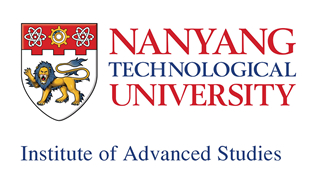 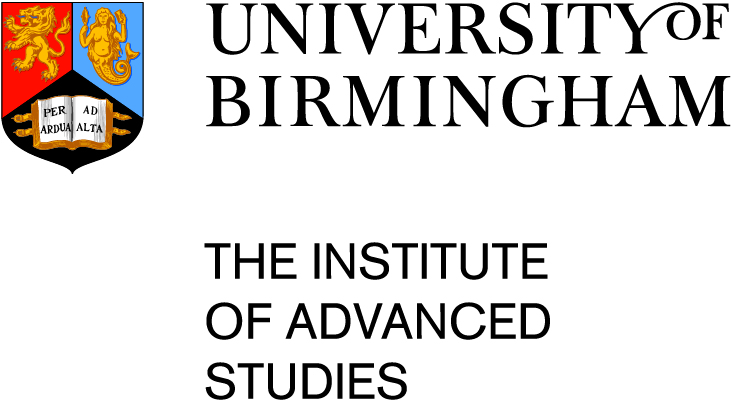 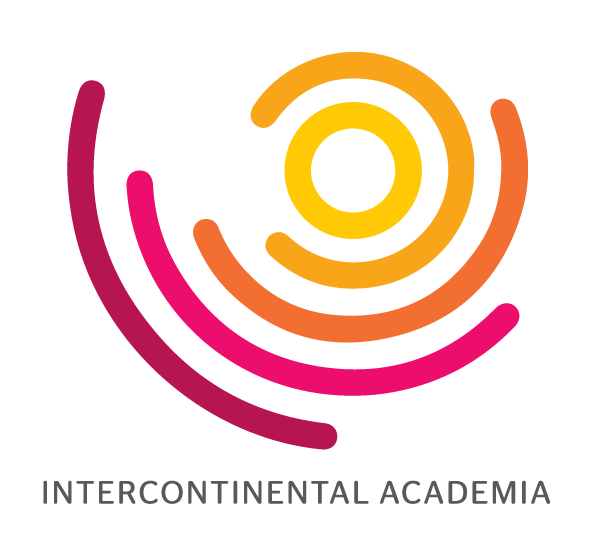 Intercontinental Academia Singapore March 19-27 2018Orchid Room, NTU Campus Clubhouse, 50 Nanyang View, Singapore 639667Sunday 18 March18:30 Welcome Reception @ Cosmo18:30 Welcome Reception @ Cosmo18:30 Welcome Reception @ Cosmo18:30 Welcome Reception @ CosmoMonday 19 MarchMorningAfternoonAfternoonEveningFellowsAll FellowsMentorsProfessor Michal FeldmanProfessor David GrossProfessor Patrick GearyProfessor Gil KalaiProfessor Michel SpiroDirectorsProfessor Lars BrinkProfessor Kwek Leong ChuanProfessor Michael J HannonProfessor Phua Kok KhooProfessor Eliezer RabinoviciBirmingham Organising GroupProfessor Damien Walmsley(University of Birmingham)GuestsProfessor Nargiza Amirova(IAR Nagoya University)Welcome09:00-09:30Phua Kok KhooMichael J HannonEliezer RabinoviciKwek Leong ChuanSue GilliganBriefing on:Mentor talks responses1:1s with MentorsThematic Panels Projects and outcomes Presentation to Brazil09:30-12:00Fellows introductions to each otherMind-mapping and planning Includes 10:30 Refreshments break12:00 Morning wrap upMentor talks and responsesChair - Eliezer Rabinovici13:30-15:30  Michal FeldmanAlgorithmic Game Theory: the Crossroad of Computer Science, Game Theory, and EconomicsResponse and discussionMichel Spiro + two fellows15:30 Refreshments 15:45-17:45  Patrick GearyLaws of History and Laws in HistoryResponse and discussionDavid Gross + two fellowsMentor talks and responsesChair - Eliezer Rabinovici13:30-15:30  Michal FeldmanAlgorithmic Game Theory: the Crossroad of Computer Science, Game Theory, and EconomicsResponse and discussionMichel Spiro + two fellows15:30 Refreshments 15:45-17:45  Patrick GearyLaws of History and Laws in HistoryResponse and discussionDavid Gross + two fellowsDinnerCatering @ Orchid Room18:3020:00-21:00 Evening discussionAll fellowsMichal FeldmanPatrick GearyTuesday 20 MarchMorningMorningMorningMorningFellowsAll FellowsMentorsProfessor Penny AndrewsProfessor Michal FeldmanProfessor Patrick GearyProfessor David GrossProfessor Gil KalaiProfessor Atul ParikhProfessor Michel SpiroDirectorsProfessor Lars BrinkProfessor Kwek Leong ChuanProfessor Michael J HannonProfessor Phua Kok KhooProfessor Eliezer RabinoviciBirmingham Organising GroupProfessor Damien Walmsley(University of Birmingham)GuestsProfessor Nargiza Amirova(IAR Nagoya University)Fellows’ 6 minute Presentations09:00-09:30Dr Vahid AryadoustWhy aren’t there any “Scientific Laws” in Applied Linguistics?”Dr VV BinoyDeterminants of Social Decision-making: a Tale of Two VertebratesDr Anupam ChattopadhyayLaws of Digital Evolution09:30-10:00Dr Willem GravettThe Legal System's Uneasy Relationship with Social Science: Can Rigidity Make Way for a Dynamic?Dr Dr Hanjo HamannWhy European Lawyers Call Their Trade a "Science", and What That Tells Us About Their Dynamical Systems PerspectiveDr Uli HeissererIndustrial Research in Materials Science: Doing Meaningful Things where Laws of Nature (science), Laws of Society (legislation, ethics) and Market Laws Interplay10:00-10:40Dr Wai-Yip HoRigidity and Dynamics: Considering Islamic LawDr Nkatha KabiraCommissions as Technologies of Law and GovernanceDr Isabel KuscheLegal Rules: Content versus MeaningDr Irina KuznetsovaLaw, Mobility and Bodies: Developing an Interdisciplinary Theoretical and Methodological Approach to Studying the Outcomes of DisplacementFellows’ 6 minute Presentations09:00-09:30Dr Vahid AryadoustWhy aren’t there any “Scientific Laws” in Applied Linguistics?”Dr VV BinoyDeterminants of Social Decision-making: a Tale of Two VertebratesDr Anupam ChattopadhyayLaws of Digital Evolution09:30-10:00Dr Willem GravettThe Legal System's Uneasy Relationship with Social Science: Can Rigidity Make Way for a Dynamic?Dr Dr Hanjo HamannWhy European Lawyers Call Their Trade a "Science", and What That Tells Us About Their Dynamical Systems PerspectiveDr Uli HeissererIndustrial Research in Materials Science: Doing Meaningful Things where Laws of Nature (science), Laws of Society (legislation, ethics) and Market Laws Interplay10:00-10:40Dr Wai-Yip HoRigidity and Dynamics: Considering Islamic LawDr Nkatha KabiraCommissions as Technologies of Law and GovernanceDr Isabel KuscheLegal Rules: Content versus MeaningDr Irina KuznetsovaLaw, Mobility and Bodies: Developing an Interdisciplinary Theoretical and Methodological Approach to Studying the Outcomes of Displacement10:40-11:00  Refreshments11:00-11:30Dr Petra LiedlLaws and Sustainability- How do Laws Support Transformation Processes?Dr Kenneth LimIntuitions and Learning, and (very) early musings on Intuitions and LawsDr David MaimonRegulating Computer Users’ Online Behaviors: Online and Offline Architectures of Control11:30-12:00Professor Yoh MatsuoTwo Concepts of Law: Legal and ScientificDr Katrien PypeMobile Phones: the Matter of CommunicationDr Tom SchonbergNew Paradigms, Open Science and Neuroethics of "mind-reading"12:00-12:30Dr Michal SmolkinLaw through the Lens of PhysicsDr Carla Aparecida Arena VenturaInternational Law and International Human Rights Law: Exploring Interrelationships, Rigidity and Dynamics in the areas of Health and Mental HealthDr Al WilsonLaws of Nature: Unity and Variety10:40-11:00  Refreshments11:00-11:30Dr Petra LiedlLaws and Sustainability- How do Laws Support Transformation Processes?Dr Kenneth LimIntuitions and Learning, and (very) early musings on Intuitions and LawsDr David MaimonRegulating Computer Users’ Online Behaviors: Online and Offline Architectures of Control11:30-12:00Professor Yoh MatsuoTwo Concepts of Law: Legal and ScientificDr Katrien PypeMobile Phones: the Matter of CommunicationDr Tom SchonbergNew Paradigms, Open Science and Neuroethics of "mind-reading"12:00-12:30Dr Michal SmolkinLaw through the Lens of PhysicsDr Carla Aparecida Arena VenturaInternational Law and International Human Rights Law: Exploring Interrelationships, Rigidity and Dynamics in the areas of Health and Mental HealthDr Al WilsonLaws of Nature: Unity and VarietyTuesday 20 March (cont.)AfternoonAfternoonEveningEveningFellowsAll FellowsMentorsProfessor Penny AndrewsProfessor Michal FeldmanProfessor Patrick GearyProfessor David GrossProfessor Gil KalaiProfessor Atul ParikhProfessor Michel SpiroDirectorsProfessor Lars BrinkProfessor Kwek Leong ChuanProfessor Michael J HannonProfessor Phua Kok KhooProfessor Eliezer RabinoviciBirmingham Organising GroupProfessor Damien Walmsley(University of Birmingham)GuestsProfessor Nargiza Amirova(IAR Nagoya University)Mentor talks and responsesChair - Nargiza Amirova13:30-15:30Penny AndrewsThe “Casserole Constitution”: The South African Constitution and International LawsResponse and discussionGil Kalai + two fellows15:30 RefreshmentsChair - Lars Brink15:45-17:45Gil KalaiThe Laws of Physics vs. the Laws of Computation – Laws and Errors in the Case of Quantum ComputersResponse and discussionAtul Parikh + two fellowsMentor talks and responsesChair - Nargiza Amirova13:30-15:30Penny AndrewsThe “Casserole Constitution”: The South African Constitution and International LawsResponse and discussionGil Kalai + two fellows15:30 RefreshmentsChair - Lars Brink15:45-17:45Gil KalaiThe Laws of Physics vs. the Laws of Computation – Laws and Errors in the Case of Quantum ComputersResponse and discussionAtul Parikh + two fellowsDinner Catering @ Orchid Room18:3020:00-21:00 Evening discussionAll fellowsPenny AndrewsGil KalaiDinner Catering @ Orchid Room18:3020:00-21:00 Evening discussionAll fellowsPenny AndrewsGil KalaiWednesday 21 MarchMorningAfternoonAfternoonEveningFellowsAll FellowsMentorsProfessor Penny AndrewsProfessor Suzanne BlierProfessor Sir Partha DasguptaProfessor Michal FeldmanProfessor Patrick GearyProfessor David GrossProfessor Gil KalaiProfessor Atul ParikhProfessor Michel SpiroDirectorsProfessor Lars BrinkProfessor Kwek Leong ChuanProfessor Michael J HannonProfessor Phua Kok KhooProfessor Eliezer RabinoviciBirmingham Organising GroupProfessor Damien Walmsley(University of Birmingham)GuestsProfessor Robin Mason(PVC International,University of Birmingham)Mentor talks and responsesChair - Robin Mason09:00-11:00  Partha DasguptaA Matter of Trust: Laws and NormsResponse and discussionDavid Gross + two fellows11:00-11:15  RefreshmentsChair - KK Phua11:15-13:15  David GrossThe Nature of Laws and Principles in PhysicsResponse and discussionPatrick Geary + two fellowsMentor talks and responsesChair - Mike Hannon14:15-16:15  Michel SpiroCERN a Collective Machinery to TestLaws against NatureResponse and discussionMichal Feldman + two fellows16:15-16:30  Refreshments16:30-18:30  Suzanne BlierFrom Fair Use to Zoning Ordinance: Challenging the Law for Public BenefitResponse and discussionPartha Dasgupta + two fellowsDinner transport leaves at 19:00Mentor talks and responsesChair - Mike Hannon14:15-16:15  Michel SpiroCERN a Collective Machinery to TestLaws against NatureResponse and discussionMichal Feldman + two fellows16:15-16:30  Refreshments16:30-18:30  Suzanne BlierFrom Fair Use to Zoning Ordinance: Challenging the Law for Public BenefitResponse and discussionPartha Dasgupta + two fellowsDinner transport leaves at 19:00Dinner20:00Tanglin ClubChurchill Room5 Stevens Rd, Singapore 257814http://www.tanglinclub.org.sg/about/club-history.html


Thursday 22 MarchMorning and AfternoonMorning and AfternoonMorning and AfternoonEveningFellowsAll FellowsMentorsProfessor Penny AndrewsProfessor Suzanne BlierProfessor Sir Partha DasguptaProfessor Michal Feldman Professor David GrossProfessor Patrick GearyProfessor Gil KalaiProfessor Atul ParikhProfessor Michel SpiroDirectorsProfessor Lars BrinkProfessor Kwek Leong ChuanProfessor Michael J HannonProfessor Phua Kok KhooProfessor Eliezer RabinoviciBirmingham Organising GroupProfessor Damien WalmsleyUniversity of BirminghamGuestsProfessor Robin Mason(PVC InternationalUniversity of Birmingham)Thematic panel day - to be planned by Fellows09:00-10:30  SESSION 110:30-11:00  Refreshments11:00-13:00  SESSION 213:00-14:00  LunchLunchtime discussionAll fellowsDavid GrossMichel Spiro14:00-16:00 SESSION 3 Includes 15:00 Refreshments breakTransport to leave at 17:00Thematic panel day - to be planned by Fellows09:00-10:30  SESSION 110:30-11:00  Refreshments11:00-13:00  SESSION 213:00-14:00  LunchLunchtime discussionAll fellowsDavid GrossMichel Spiro14:00-16:00 SESSION 3 Includes 15:00 Refreshments breakTransport to leave at 17:00Thematic panel day - to be planned by Fellows09:00-10:30  SESSION 110:30-11:00  Refreshments11:00-13:00  SESSION 213:00-14:00  LunchLunchtime discussionAll fellowsDavid GrossMichel Spiro14:00-16:00 SESSION 3 Includes 15:00 Refreshments breakTransport to leave at 17:00Dinner hosted byProfessor Robin Mason(PVC InternationalUniversity of Birmingham)#06-01 National Gallery Singapore 1 St. Andrew's Road Singapore 178957 Tel: +65 9234 8122 Fax: +65 6384557518:00 Welcome DrinkSmoke and Mirrors18:30-20:30Dinner, YanNanyang Executive Centre 23:00 – 23:30(12:00 Sao Paulo Time)Link withUBIAS Directors’ MeetingSession UBIAS programs: Results of ICA 1 and 2 Contact with ongoing ICA 3Friday 23 MarchMorningAfternoonAfternoonEveningFellowsAll FellowsMentorsProfessor Penny AndrewsProfessor Suzanne BlierProfessor Sir Partha DasguptaProfessor Patrick GearyProfessor Wang GungwuProfessor Gil KalaiProfessor Atul ParikhProfessor Ernst RankProfessor Ada YonathDirectorsProfessor Lars BrinkProfessor Kwek Leong ChuanProfessor Michael J HannonProfessor Phua Kok KhooProfessor Eliezer RabinoviciBirmingham Organising GroupProfessor Damien Walmsley(University of Birmingham)Mentor talks and responsesChair - Mike Hannon09:00-11:00  Ernst RankLaws and Beauty – a view from Computational SciencesResponse and discussionPenny Andrews + two fellows11:00-11:15  RefreshmentsChair - KK Phua11:15-13:15  Wang GungwuChinese Historiography, on History as a Mirror of GovernmentResponse and discussionAda Yonath + two fellowsProject and outcomes challenge14:15-16:00  Fellows planning project outcomes16:00  Refreshments 
16:15-17:45  Presentation of projectsProject and outcomes challenge14:15-16:00  Fellows planning project outcomes16:00  Refreshments 
16:15-17:45  Presentation of projectsDinner18:30BBQ outside Orchid Room20:00-21:00 Evening discussionAll fellowsSuzanne BlierPartha DasguptaSaturday 24 MarchMorningAfternoonAfternoonEveningFellowsAll FellowsMentorsProfessor Suzanne BlierProfessor Sir Partha DasguptaProfessor Patrick GearyProfessor Atul ParikhProfessor Ernst RankProfessor Ada YonathDirectorsProfessor Lars BrinkProfessor Kwek Leong ChuanProfessor Michael J HannonProfessor Phua Kok KhooProfessor Eliezer RabinoviciChair - Kwek Leong Chuan09:00-11:00  Atul ParikhAt the Limits of Laws of Thermodynamics: From Single Molecules to Living MatterResponse and discussionSuzanne Blier + two fellows11:00-11:15  Refreshments Chair - Eliezer Rabinovici11:15-13:15  Ada YonathThoughts about Functional Flexibility and Origin of Life: The Creation of Multi Tasks Complex SystemsResponse and discussionErnst Rank + two fellowsTransport leaves at 14:3015:30-17:30ArtScience Museum6 Bayfront Ave, Singapore 018974Gather at 17:30 for dinner transportTransport leaves at 14:3015:30-17:30ArtScience Museum6 Bayfront Ave, Singapore 018974Gather at 17:30 for dinner transportDinner18:30Buffet dinner Hotel Jen @ Orchardgateway 277 Orchard Rd, Singapore 238858Return transport to NEC at 20:30Sunday 25 MarchMorningAfternoonAfternoonEveningFellowsAll FellowsMentors               DirectorsSuzanne Blier      Kwek L ChuanPatrick Geary      Michael J HannonAtul Parikh          Phua Kok KhooErnst Rank          Eliezer RabinoviciAda Yonath	Lars Brink08:00 Depart from NEC Pulau Ubin and Chek JawaLunch at Pulau Ubin 14:30 Return to Singapore main island15:00-15:45 Changi Museum 16:15-17:00 Sun Yat Sen Nanyang Memorial Hall15:00-15:45 Changi Museum 16:15-17:00 Sun Yat Sen Nanyang Memorial HallDinner17:30 Satay by the Bay18 Marina Gardens Drive #01-19 Singapore 018953Return transport to NEC at 20:30Monday 26 MarchMorningAfternoonAfternoonEveningFellowsAll FellowsMentorsProfessor Patrick GearyProfessor Atul ParikhProfessor Ernst RankProfessor Ada YonathDirectorsProfessor Lars BrinkProfessor Kwek Leong ChuanProfessor Michael J HannonProfessor Phua Kok KhooProfessor Eliezer RabinoviciFellows-led programme09:00-10:30  SESSION 110:30-11:00  Refreshments 11:00-13:00  SESSION 213:00-14:00  LunchFellows-led programme14:00-15:30 SESSION 315:30-15:45 Refreshments15:45-17:30 SESSION 4Fellows-led programme14:00-15:30 SESSION 315:30-15:45 Refreshments15:45-17:30 SESSION 4Dinner Catering @ Orchid Room18:3020:00-21:00 Evening discussionAll fellowsAtul ParikhErnst RankAda YonathTuesday 27 MarchMorningAfternoonAfternoonEveningFellowsAll FellowsMentorsProfessor Atul ParikhProfessor Ernst RankProfessor Ada YonathDirectorsProfessor Kwek Leong ChuanProfessor Michael J HannonProfessor Phua Kok KhooProfessor Eliezer RabinoviciFellows-led programme09:00-10:30  SESSION 110:30-11:00  Refreshments 11:00-13:00  SESSION 213:00-14:00  LunchPlenary and close14:00-15:00Plenary and close14:00-15:00